Opto 321Binocular Vision I1st Midterm Exam – 2nd Semester 1434/1435Name:………………………………………..……….  ID:………………………………   Date:…………………………Part 1 :For Each Question, Choose the Correct Answer from the Multiple-Choice List. (1 mark each)   One of these points is not a significance of BSV :StereopsisEnhancement of visual functionEnhance the quality of visionEnhanced visual performanceWhich one is not a major advantage of BV:Large Visual fieldBinocular SummationStereopsisNonePursuit eye movement is :slow eye movement for tracking and followingfast eye movement to change the direction of the eyeslow inward or outward movements of the two eyesNoneC.N. 3  innervated all the following muscles except :MR & SRIR & IOLR & SOAll the aboveOnce the image of the object project on the fovea, the Retinomotor value equal to:-1  to 000  to  +1NoneAccording to the Figure below, which one is/are the correct corresponding points :aL & aR  /  bL & bRaL & bL  /  aR & aRaL & bR  /  bL  & aRBoth  A & C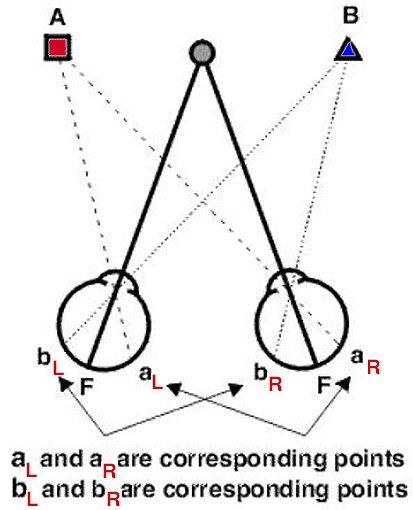 Which one is responsible for the binocular perception of depth “ Stereopsis”:Retinomotor valueHoropter Vieth-Muller circlePanum’s fusional area The slightly differences in the left and right images receive by the left and right retinas called :Depth perceptionDiplopia Visual directionBinocular disparityTo perceive depth , we depend on :fixation disparitydepth cluemonocular cluesAll the aboveWhich statement is not correct about Ocular dominance:Most of the population is left-eye dominanttendency to prefer image from one eye to the other eyeit changes depending upon direction of gaze due to image size changes on the retinas both A & C Diplopia happens because of :Objects lying on the horopterObjects lying on Panum's fusional areaObjects lying off the horopter and outside Panum's fusional areaNoneDirectional Dominance refers to :subjective alignment of two objects presented at a stereo disparity far beyond Panum's areathe eye that does a better job of fixating on an object of regard under binocular conditionsdifference in the two retinal images that might lead to rivalry or some binocular interactionNoneUnit to measuring Convergence is :Diopter DegreePrismPrism per DiopterA high AC:A ratio can cause near Eso-deviationExo-deviationCyclo-deviationNo deviationA low AC:A ratio can cause near Eso-deviationExo-deviationCyclo-deviationNo deviationPart 2 :Put ( T ) for true statements and ( F ) for false statements. (1 mark each)   Binocular Single Vision is the ability to use both eyes at the same time while Binocular Vision is the ability to fuse the two separate images seen by each eye into one image (   F  )To have BSV, the refractive errors should be no more than 5% difference between the two eyes (  T  )Dextroversion is accomplished by contraction of right LR and left MR muscles (   T  )In normal BSV, the points nasal to the fovea in one eye are corresponded with points nasal to the fovea of the other eye (   F )As far as the extra-foveal points away from the fovea, the eye's deviation (squint) determined (  T   )The actual Vieth-Muller Circle was found to be flatter than horopter curve (   F   ) Object within Panum’s space do not give rise to diplopia ( T   )No sensory and motor fusion occurs unless the binocular images fall exactly on the corresponding retinal points of each eye (    F )Object beyond Panum’s area will stimulate non-corresponding temporal retina in each eye which projected temporally giving rise to uncrossed diplopia (    F  )On near fixation accommodation is exerted, which leads to excessive convergence and an exo-deviation (  F   )Part 3 : Mention 4 types of tests which are used to determent Dominant eye and explain one?Miles testPorta testConvergence near point testLens fogging techniqueDefined the areas pointed with arrows :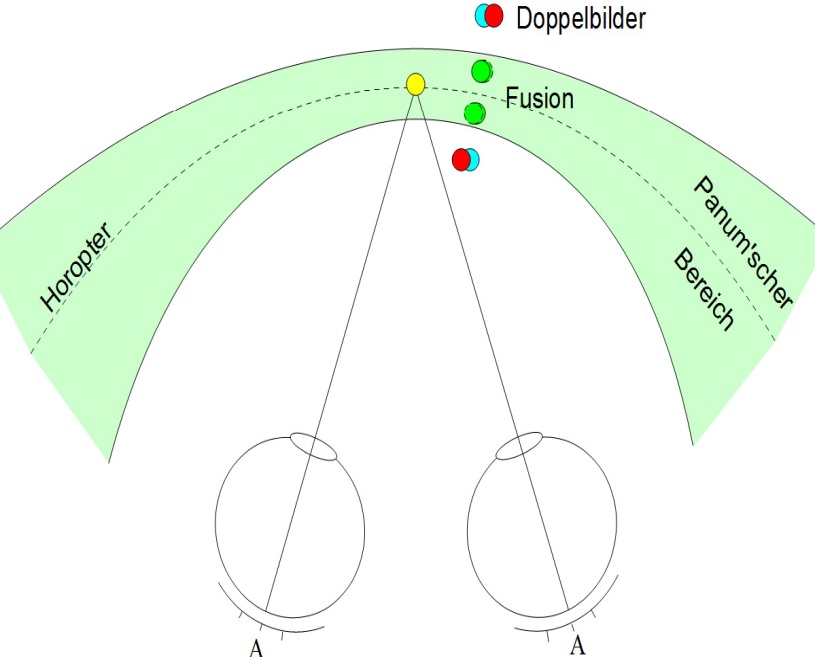 